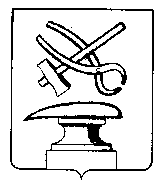 РОССИЙСКАЯ ФЕДЕРАЦИЯПЕНЗЕНСКАЯ ОБЛАСТЬСОБРАНИЕ ПРЕДСТАВИТЕЛЕЙГОРОДА КУЗНЕЦКАРЕШЕНИЕО признании утратившим силу решения Собрания представителей города Кузнецка Принято Собранием представителей города Кузнецка 3 февраля 2023 года                                  	Руководствуясь статьей 21 Устава города Кузнецка Пензенской области,Собрание представителей города Кузнецка решило:Признать утратившим силу:- решение Собрания представителей города Кузнецка от 29.12.2022 №104-43/7 «О возложении исполнения обязанностей Главы города Кузнецка».2. Настоящее решение вступает в силу со дня его принятия.Председатель Собрания представителей города Кузнецка                                                               В.Е. Трошин03.02.2023 №18-45/7